K4 LitS 1. 2. 2021Komenský – Labyrint světa a ráj srdce. Odpovědi posílejte do pátku 5. 2. na mail.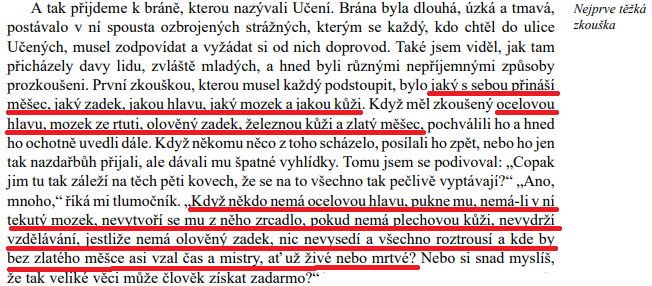 Určete, z jaké části knihy tato ukázka pochází.Jaký je v ukázce úděl strážných? Pokuste se interpretovat vyznačený text.  Co tím autor chtěl říct?  Jak na vás ukázka působí a jak ji sami chápete? 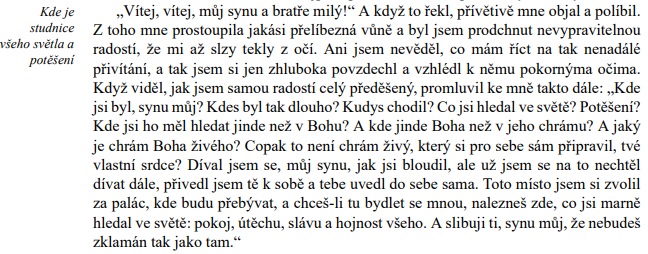 Určete, z jaké části knihy tato ukázka pochází. Kde se Poutník nachází?Kdo k poutníkovi promlouvá a co se mu snaží řici? Jaký je rozdíl mezi dvěma ukázkami? Co se změnilo? 